Wykonaj pracę plastyczną – wyklejanka z kolorowej bibuły  PisankaPotrzebne materiały:- bibuła w różnych kolorach, - biała kartka, - klej, - nożyczki,-pojemniki na kulki z bibuły	Z bibuły wycinamy paski o szerokości 1- . Odcinamy kawałki bibuły a następnie palcami formujemy z nich kulki które umieszczamy w przygotowanych wcześniej pojemnikach (w każdym pojemniku inny kolor). Przygotowany szablon pokrywamy klejem,następnie wypełniamy powierzchnię kulkami o odpowiednich kolorach.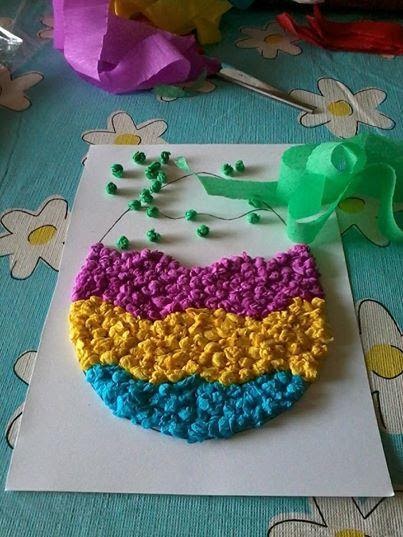 Wzór do wydrukowania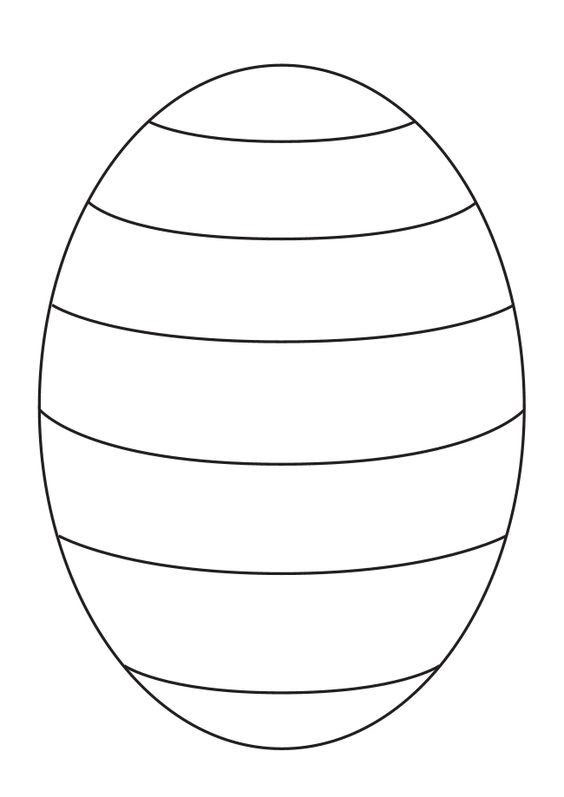 